RESOLUTION OF THE BOARD OF DIRECTORS OFRAINIER VALLEY LEADERSHIP ACADEMY
REGARDING THE ADOPTION OF 2022 SAFE SCHOOL PLAN This Resolution is presented to the Board of Directors of RAINIER VALLEY LEADERSHIP ACADEMY “RVLA”, a Washington nonprofit public benefit corporation, at a regular meeting on January 25th, 2022. WHEREAS, the Board deems it to be in RVLA’s best interest to update the existing version of the RVLA Safe School Plan (“Safe School Plan”); andWHEREAS, the Board has reviewed RVLA’s Employee Safe School Plan that has been updated to the 2022 to the version attached hereto; NOW, THEREFORE, BE IT RESOLVED that the Board adopts RVLA’s 2022 Safe School Plan.ADOPTED by the Board of Directors of Rainier Valley Leadership Academy during a regular meeting duly held on September 28, 2021, at which a quorum was present.AYES:		_______NOES: 	_______ABSENT: 	_______ABSTAIN:	_______CERTIFIED AS A TRUE AND CORRECT COPY:          CERTIFIED:	________________________________			__________________Board Chairperson 						DateATTEST:	________________________________			__________________Board Secretary						Date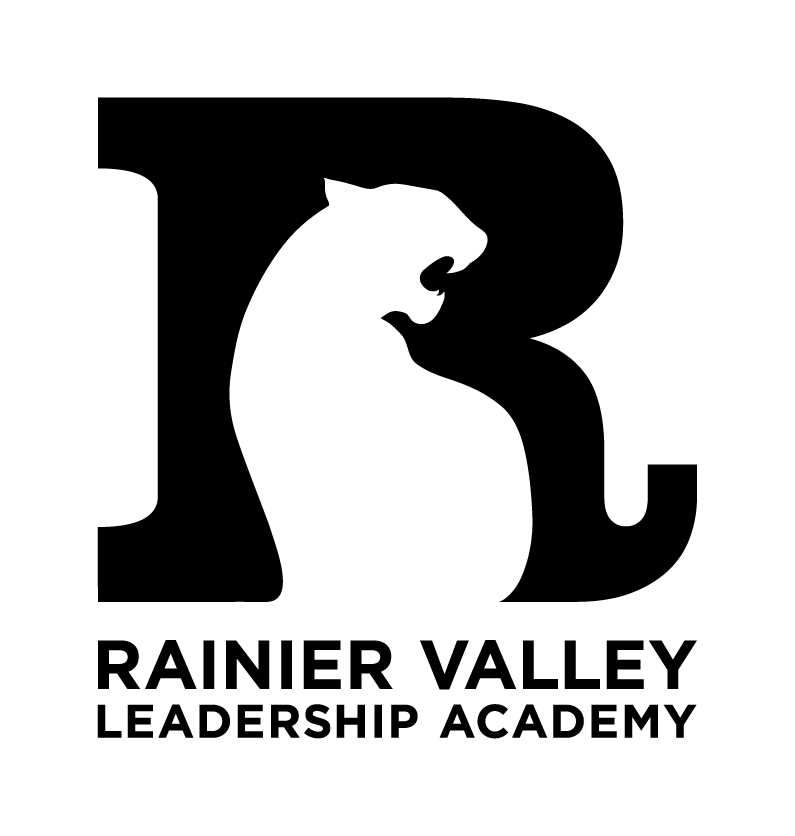 Safe School PlanLast Updated: December 2021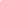 Contents	SECTION 1: INTRODUCTION AND PLANNING GUIDELINESPURPOSEThe Rainier Valley Leadership Academy  (“RVLA”) Safe School Plan provides site-based personnel with important procedural information for developing a comprehensive emergency and crisis response plan for the Home Office and School Site(s).  A crisis can be defined as any circumstance that poses a significant threat to the safety and wellbeing of any person in RVLA’s charge, including scholars, staff, faculty, parent volunteers, and visitors.  The Safe School Plan is developed to ensure compliance with state and federal laws, regulations, and guidance based on the National Incident Management System (NIMS) and Incident Command System (ICS).  The plan shall identify required school safety policies and procedures and address emergency mitigation, preparedness, response, and recovery.  The Safe School Plan is reviewed and updated annually by the Chief Executive Officer and Chief Operating Officer is authorized by board policies.  Copies of the plan are available in the school administrative offices.  Parents will be informed of the school’s Safe School Plan annually.  Related safety policy and procedure documents will be distributed to school faculty and staff through the annual Scholar Handbook.  School personnel designated to carry out specific emergency responsibilities are expected to understand the policies, procedures and systems.  Training and exercises are ongoing components of the Safety Plan.The principal and faculty will inform scholars about emergency procedures outlined in the Safe School Plan, training material will be shared and updated annually.  All employees will make every effort to use appropriate procedures while providing scholars with direction and guidance, which emphasize their physical and psychological well-being. PLAN DEVELOPMENT GUIDELINESStaff Training and Instructions Inventory staff for skills such as First Aid and CPR. Require staff to become certified in First Aid and CPR and to maintain their certification.Encourage frequent parent volunteers to become certified as well. Provide on-site training for CPR and First Aid Certification.Require school principals to receive training in ICS and obtain FEMA certificate.Provide training to all staff on Emergency notification procedures, Emergency alert procedures, and location and use of emergency supplies.Assign teachers in a "buddy system" to assist each other during any disaster.Inform all site-based personnel of the safety plan and their role in supporting the plan.Update all staff on internal Rainier Valley Leadership Academy communication and response policies.Family Involvement and CommunicationThe Safe School Plan will be  placed on the school website and updated annually to inform families of the school's emergency plans. Including instructions about what each parent should/should not do in the event of an emergency. COLLABORATION WITH LAW ENFORCEMENT AND COMMUNITY ORGANIZATIONS Rainier Valley Leadership Academy has a good working relationship with local emergency response agencies and medical personnel. Rainier Valley Leadership Academy will share the dates of all drills with appropriate emergency management agencies prior to the start of the school year in order to coordinate efforts. Agencies will be invited to participate/attend and provide feedback.COLLABORATION WITH LOCAL GOVERNMENT OFFICIALSRVLA maintains regular contact with its authorizers and other local government officials to ensure that school administration remains informed of all applicable laws and regulations, and any changes that occur. For additional advice and information, school administration will contact relevant officials by looking up the appropriate number. In the event of an emergency, if more immediate assistance is needed, the Principal or his/her designee will call 911 and provide specific information about the emergency. SECTION 2: CONTACTS AND EMERGENCY RESPONSE TEAMSEMERGENCY CONTACT INFORMATIONKey RespondersIn the event of an emergency, the building level chain of command is:School Principal, Samiha Carroll @ 206-258-1917 Manager/Deans of Operations, Tonieh Thompson  @ 206-531-4165Dean of Multilingual Coordinator, Erica Carmichael @253-651-0775UE Coach/Dean of Culture, Yonas Fikak @ 206-482-3863School Counselor, Henry Jenkins @ TBDAfter School Coordinator, Marlon Shelton @206-960-7526 EMERGENCY TEAMSSchool Safety TeamThe School Safety Team, led by the Incident Commander (IC) is responsible for ensuring the effective planning and execution of the Safe School Plan. The School Safety Team will meet to update the plan, prepare for school safety drills, and review the success of previous drills or incidents.  This team assists the Emergency Response Team in emergencies and manages scholar/school personnel participation in drills.Emergency Response TeamThe Emergency Response Team acts during emergencies to quickly and safely guarantee maximum safety to the scholar body, school personnel and facilities. Assists Principal as a liaison between school and outside emergency officials. Responsible for reporting to the Principal as Incident Commander.EMERGENCY COMMUNICATIONProcedure to call 911Identify yourself and state your emergency.Speak calmly and clearly Give the school’s name and address.Rainier Valley Leadership Academy, 6020 Rainier Ave S Seattle WA 98118Be sensitive to your voice level (there may be others around talking at the same time) Listen.  Allow the 911 dispatcher to direct the conversation and obtain necessary information.Be prepared to answer questions in a clear, calm manner.Remain on the telephone.  DO NOT hang up until the dispatcher says to do so.Keep confidential information confidential.Non-Emergency AssistanceFor additional planning or specific incident support, call the following resources:SUMMARY OF STAFF SKILLSCPR, AED and First Aid Responders*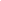 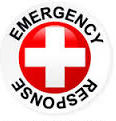 SECTION 3: LOCATIONS, MAPS AND MOVEMENTLOCATIONS: Primary & Secondary Emergency SitesSchool Map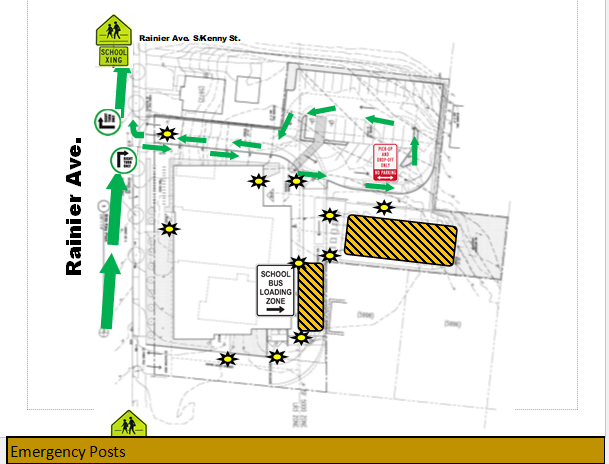 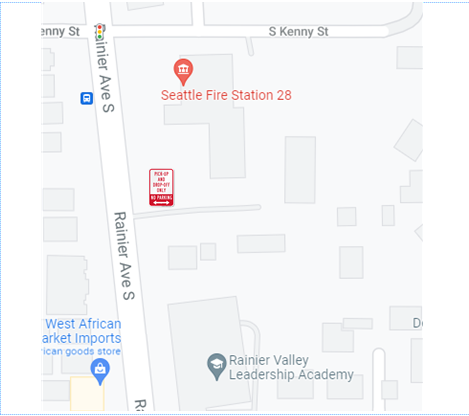 OFF-CAMPUS EVACUATION SITEGuidelines:1.    An off-campus evacuation site should ideally be within walking distance of the school, yet far enough away to be free of the hazard zone—for example, floods, chemical spill.2.    If at all possible, avoid selecting another school for your emergency evacuation site. In a traumatic situation, such as a school shooting, the arrival of distraught scholars and parents at another campus is inadvisable because instruction is interrupted and the traumatized population increases.3.    Ideally, a walk to the off-campus evacuation site will not require scholars (especially elementary-level) to cross a heavily trafficked street.4.    The evacuation site must be large enough to house your entire scholar body and faculty. Suggested sites include churches, recreation centers, civic buildings, etc.5.    The evacuation site must know and agree on an annual basis that they are, in fact, your evacuation facility.6.    The evacuation site should be handicapped accessible and have adequate bathroom facilities and climate control.7.    Contact your evacuation site at least once each semester to note any changes in contact persons, availability, etc. and modify this Safe School Plan if necessary.8.    Inform parents at the beginning of each semester or more often as to the location of the evacuation facility.  Include in your correspondence the requirements for reunification with their child—for example, identification, custodial information, facility parking, and child collection areas.9.    Identify the area you intend to use for parent-scholar reunification at your off-campus site.Evacuation Site:    		RVLA Basketball Court & Bus Lane	Address:                 		6020 Rainier Ave S, Seattle, WA 98118 Alternate Evacuation Site: 	Fire DepartmentAddress:               		5968 Rainier Ave. S, Seattle, WA 98118
PARENT-SCHOLAR REUNIFICATION PROCESSThe double-gated system should be utilized at the Parent-Student Reunification Site. The parents or guardians picking up a scholar will report to the Evacuation Site. Emergency Response Team Members will be stationed to assist parents or guardians in finding the Evacuation Site.  The arriving parents or guardians will be greeted by 2 or more members of the Emergency Response Team who are working the report point.  The team members will provide the parents or guardians a copy of the Scholar Release Form asking the parents or guardians to complete the first section.  A team member will then confirm the identity of the parents or guardians utilizing a government issued picture identification (driver’s license, military ID, passport, green card, etc.) and confirm that the parents or guardians are listed on the emergency data card for the scholar as being authorized to pick up the scholar.  A team member will then complete the second section of the Scholar Release Form and hand it to a runner to be carried to the Evacuation Site.  The parents or guardians will be asked to step around to the Evacuation Site and wait for the runner to return.The runner will deliver the Student Release Form to the 2 or more members of the Emergency Response Team who are working at the entrance to the Evacuation Site.  The team members will have the requested scholar report to them if the requested scholar is present in the holding area.  A team member will then record on a roster that the scholar has been released from the holding area, check off the “Sent with Runner” entry in the third section of the Scholar Release Form, and send the scholar with a runner to the Scholar Release Point.  If, however, the scholar was never at school that day (absent), is being attended to at the First Aid Station, has been taken to the hospital, is not available for pickup due to some “other” situation, or is missing, the team member will make the appropriate entry in third section of the Scholar Release Form and enter comments to clarify the status.  The runner will deliver the Scholar Release Form to the Evacuation Site.When the runner delivers the Scholar Release Form and the scholar (if available) to the 2 or more Emergency Response Team Members at the Evacuation Site, the team members will call for the parents or guardians picking up the scholar.  The parent’s or guardian’s identification will again be confirmed utilizing a government issued picture identification.  The parents or guardians will then sign for the scholar and depart the area with the scholar.  If, however, the parents or guardians must be notified that the scholar is not available for pickup, a Emergency Response Team Member will escort them to the Main Office (or private area), where the notification will be made privately based on the information provided in the third section of the Scholar Release Form.  The team members in the Main Office (or private area) will be responsible for helping the adult and finding answers to the resulting questions.SECTION 4: DRILL & EXERCISE COMPLIANCECALENDAR OF DRILLSEach school site Dean of Operations will be responsible for monthly emergency management drills.  This information is shared with staff only, we are not sharing this with scholars in advance. Redact the dates when shared on the school website and with families. Drills shall be performed monthly as per the OSPI School Safety Center:* NOTE:   Bus Evacuation Drills must also be coordinated with the transportation companyDRILL COMPLIANCELog Summary of Campus Emergency Response Drills and ExercisesDirections:  Once you complete your emergency drills and exercises, fill in the table with the date of the drill, the type of drill conducted, and any after-action report comments.  Keep a signed copy of this page in your printed copy of this plan.  If you participate in any community tabletop exercises, identify the location, date, and name of the exercise.  List the drill/exercise criteria for lockdown and all clear signals.Participation in Community (Outside Agencies/Collaborative Partners) Tabletop ExercisesLocation: ______________________       Date:____________________Exercise Scenario: _____________________________________________________                                                             Drill Participant Sheet LogCopies will be available in the classroom Emergency packet.Drill Exercise Participation Sign-in Sheet Date   _________________________		Time ________________ to _________________Moderator/Teacher: _______________________________________________   Drill Type: ________________Participants: Name of Scholars: List all participating scholars.  Or a class roster may be attached with participants’ names indicated.  Include a “V” next to virtual scholar participants.							______________________________________	__________________________________________________________________________________	__________________________________________________________________________________	__________________________________________________________________________________	__________________________________________________________________________________	__________________________________________________________________________________	__________________________________________________________________________________	__________________________________________________________________________________	__________________________________________________________________________________	__________________________________________________________________________________	__________________________________________________________________________________	__________________________________________________________________________________	____________________________________________Complete and submit to the Dean of Operations, Tonieh Thompson. This sheet is due no later than EOD on the day of the emergency drill.SECTION 5: CRISIS PLAN PROTOCOLSIn the event that you have a situation that fits a description, contact the Principal at 206-258-1917.Section 6: Modifications for before school/lunch/passing periods/after schoolModifications for Before School & Lunch and Recess:All the steps for each respective Code should be followed. During any emergency and as part of the sweeping of floors, cafeteria and outside areas, bring scholars into the school building 1st floor classrooms. Principal or designees assign a member of the Emergency response team to each classroom Each assigned member of the Emergency response team follows the teacher's responsibilities for the specific code and stays with the scholars until “Code green, all clear” is announced by the Principal or designee. Modifications for Passing Periods:General Notes - This will be chaotic, as scholars will not be in the classroom where their attendance can be taken in some situations. Emergency Response Team needs to diligently check all spaces to ensure they are secured.Code Red - when scholars evacuate they should report to their mentor teacher, attendance should be taken. All other steps remain the same.Code Orange/ Yellow - all staff and scholars should go to the nearest classroom with window coverings. All other steps remain the same.Code Blue - based on where the medical emergency is taking place, scholars may need to be rerouted. The Emergency Response team member responsible for the floor where the incident is taking place will direct staff and scholars.Code Purple - all staff and scholars should go to the nearest classroom to seek shelter. All other steps remain the same.Code Green - In the code green announcement any updates to the bell schedule will be shared.Modifications for After School:General Notes - It is recommended that all after school programs occupy one floor to minimize the footprint since there is a smaller team supporting. For all codes, updated roles for each floor need to be assigned and reviewed with the person identified as responsible. Ensure after school program teachers have rosters for their classes. If Samiha is out of the building, identify who will be responsible for her roles. Complete drills with after school program partners to ensure roles are clear and have been reviewed. Some forms of communication may not be available, walkie talkies may be more efficient for after school, be mindful that scholars and staff can hear all communication over walkie talkies.1st Floor & outside & south stairwell 1-2: 2nd Floor & north stairwell: 3rd Floor & south stairwell 2-3: Samiha -Deshika - Code Red - after school program leaders need rosters to take attendance once the building has been evacuated.Code Orange/ Yellow - all staff and scholars should go to the nearest classroom with window coverings. All other steps remain the same. Code Blue - plan can be followed.Code Purple - plan can be followed.Code Green - In the code green announcement any updates to the after school schedule will be shared.Section 7: Appendix SPECIAL NEEDS INDIVIDUALSGuidelines for Moving Special Needs Students1.    Establish a buddy system with at least one alternate for each scholar or staff member with additional emergency needs. The specific arrangements for assisting a disabled individual in the event of an evacuation should be discussed, along with training and drilling/exercising these arrangements.2.    Attempt a rescue evacuation only if you have had rescue training. If you have not had rescue training, locate the individual in the safest area, away from the hazard, near an exit or stairwell and inform trained emergency responders of their location.3.    Consider what emergency arrangements are needed for individuals with special needs involving communication difficulty—for example, whistles for speech impaired scholars, flashing alarms for hearing impaired.4.    Note the medications, physician orders, scholar rosters, and nurse’s copy of enrollment forms needed in the nurse’s go-kit/evacuation transport cart for special needs scholars and/or staff—for example, asthma, diabetes, seizures, or heart medication.5.   As you receive new scholars or staff with special needs in emergencies throughout the academic year, update this Safe School Plan to reflect their needs within two weeks of their arrival.List of Special Needs Students (To be completed by Special Education Administrator)Note:  Include a list and map with locations of scholars, staff, and others with special needs in the main office, nurse’s office, and in your school’s Emergency Kit.Please refer to Section 5 of the manual for response protocols related to each of the following types of crisis: Provisions for Staff and Students with Special NeedsIdentify current accommodations, modifications and services required.  Develop a policy and consent form with legal counsel for medical information. The Americans with Disabilities Act (ADA) allows medical information to be given to people responsible for assisting in evacuating disabled individuals.  Consult parents or guardians concerning care preparation in the event a special needs scholar is isolated at school for a short term or long-term basis. Inform parents about efforts and plans designed to keep their child safe at school. Establish pre-negotiated contracts for services that may be needed in case of an emergency (e.g., transportation, food etc.).  Obtain necessary equipment and supplies, create evacuation maps persons with disabilities. Inform and train Special Education staff about emergency response protocols. Encourage teachers to discuss emergency procedures with parents as part of IEP meeting. Review and update communication needs based on accommodations.Rainier Valley Leadership Academy Inclement Weather & Emergency Procedures and Communication PlanUpdated:1/10/2020INCLEMENT WEATHER & EMERGENCY CLOSURE OVERVIEWThis document provides an overview of what needs to happen to ensure everything runs smoothly in the event of a school closure, delay, or early dismissal for RVLA  due to inclement weather or other natural hazard. It’s important that the Pre-Emergency checklist and relevant information is reviewed prior to school start.Rainier Valley Leadership Academy makes decisions independent of the local school district. Rainier Valley Leadership Academy’s closure, delay, and early dismissal decisions are based primarily on the availability of safe transportation for scholars and staff.Decision Logic Buses can operate as normal = school openBus delays, required route changes or poor road conditions = school start delayed 2 hours (10:45 am) Transportation suspended, dangerous road conditions or local District closed = school closedOther weather-related natural hazards such as fire, flood, earthquake, volcanic eruption, etc. will be handled on a case-by-case basis. Rainier Valley Leadership Academy will follow appropriate procedures in the School Safety Plan. When inclement weather is expected, Rainier Valley Leadership Academy will be ready to start the SCHOOL CLOSED, DELAYED or DISMISSED EARLY procedures. In any circumstance requiring the closure of school, including, but not limited to, a natural disaster, such as an earthquake, storm, flood, weather-related event, other extraordinary emergency, or destruction of or damage to the School facility, Rainier Valley Leadership Academy will immediately notify the Washington State Charter Commission.2 Hour Delayed Start Bell Schedule (Skyward)2 Hour Delayed Start Bell Schedule (Staff & Scholar Facing)PREPARING FOR INCLEMENT WEATHER & EMERGENCY CLOSURESPre-PlanningThe CEO will perform emergency duties in the absence of the COOEnsure team knows and understands the RVLA emergency procedures and are able to execute their duties outlined below quickly and seamlesslyCross-train school team Communicate roles and responsibilities to teachers/staff Assign roles to School Safety Team (See appendix for School Safety Team)School Safety Team ResponsibilitiesOne Day Prior to Inclement WeatherSchool Safety Team Reminds School Staff of Procedures and Roles for Inclement WeatherIn the event of Inclement WeatherWhen we expect inclement weather, all School Staff should be ready to execute SCHOOL CLOSURE, DELAY or EARLY DISMISSAL procedures. All staff are expected to be on-call and accessible by phone and email to receive timely updates.Decision Logic Buses can operate as normal = School is OpenBus delays, required route changes or poor road conditions = school start delayed 2 hours to late start schedule Transportation suspended, dangerous road conditions or local District closed = school closedSCHOOL CLOSURE, DELAY, or EARLY DISMISSAL PROCEDURESSTEP 1: Decision  The School Safety Team Leader (SLT) will decide to OPEN/CLOSE/DELAY by 5:00AM based on the above logic and available information from WSDOT on road conditions.The SLT may consult with the transportation company and RVLA Leadership team  before making decision.STEP 2: CommunicationImmediately after decision and no later than 6:00AM:Send email to school staff with schedule change decisionSend auto-call/text to parents via Dean's List  with schedule change decisionEmail or text School Safety Team to ensure assigned tasks are being completed.Early Dismissal StepsIf approaching weather determines an early dismissal, communicate with the transportation company to determine timeline for available buses. Send email to school staff with schedule change decision.Send auto-call/text to parents via Dean’s List  with early dismissal decision and timing.Email or text School Safety Team to ensure assigned tasks are being completed (ABOVE)Designate members of School Safety Team to remain present until all scholars depart from school.If an emergency evacuation occurs for safety related reasons, follow the appropriate evacuation procedure in the School Safety Plan.Appendix I: Communication TemplatesWords in brackets and [ALL CAPS] are placeholders and should be changed to reflect the specific situation. SCHOOL CLOSUREEmail – Subject: School CLOSED Today
Send to: SCHOOL FACULTY MLGood morning!We are CLOSING school today, [WEEKDAY, MONTH, DAY], due to inclement weather. Tomorrow will be a regular school day.Please stay safe, and we'll see you all in school tomorrow!The RVLA Family Recorded Calls – Sent by SLT to FamiliesHello Rainier Valley Leadership Academy families. School is CLOSED today, [WEEKDAY, MONTH DAY], due to inclement weather. Again, we have cancelled school today and all related after-school activities. Thank you and we will see you tomorrow at our normal start time. To stay up to date on school closures please like us on Facebook @ Rainier Valley LeadershipMain Office Voicemail – Updated by Office ManagerMorning update:Thank you for calling Rainier Valley Leadership Academy Washington. Due to inclement weather, school will be CLOSED today, [WEEKDAY, MONTH, DAY]. School will be back in session tomorrow, [WEEKDAY, MONTH, DAY].  To stay up to date on school closures please like us on Facebook @ Rainier Valley Leadership or visit our website at greendot.org/rvla. We will update this message line if there are any changes. If you’d like to leave a message, please leave your name and phone number after the tone. Thank you, and have a great day!Website and Social Media AnnouncementTitle: School CLOSED TodayMessage: Hello Rainier Valley Leadership Academy families – school is CLOSED today, [WEEKDAY, MONTH DAY], for ALL locations due to inclement weather. We'll see you tomorrow at your normal start time!SCHOOL REMOTE DUE TO INCLEMENT WEATHEREmail – Subject: School Remote Today
Send to: SCHOOL FACULTY MLGood morning!To ensure the safety of our school community, school will be fully remote today.  Online synchronous classes will be fully remote today, [WEEKDAY, MONTH, DAY], due to inclement weather. All related after-school activities are cancelled. Check your google calendar to ensure all classes have functional zoom links. In-person classes tomorrow will be determined by weather conditions and notification will be made no later than 6:30am tomorrow morning. Please stay safe, and we'll see you online today!The RVLA Family Recorded Calls – Sent by SLT to FamiliesHello Rainier Valley Leadership Academy families. School is fully remote today, [WEEKDAY, MONTH DAY], due to inclement weather. Again, we will have all classes online today and all related after-school activities are cancelled. Scholars should check their google calendar for zoom links to all of their classes.  To stay up to date on school closures please like us on Facebook @ Rainier Valley LeadershipMain Office Voicemail – Updated by Office ManagerMorning update:Thank you for calling Rainier Valley Leadership Academy. Due to inclement weather, school will be fully remote today, [WEEKDAY, MONTH, DAY]. Please stay tuned as we monitor road and weather conditions to determine if School will be back in session tomorrow, [WEEKDAY, MONTH, DAY].  To stay up to date on school closures please like us on Facebook @ Rainier Valley Leadership or visit our website at myrvla.org.  We will update this message line if there are any changes. If you’d like to leave a message, please leave your name and phone number after the tone. Thank you, and have a great day!Website and Social Media AnnouncementTitle: All classes remote todayMessage: Hello Rainier Valley Leadership Academy families – school is fully remote today, [WEEKDAY, MONTH DAY], for ALL scholars and staff  due to inclement weather. We'll see you tomorrow at your normal start time based on road and weather conditions! SCHOOL DELAYEDEmail – Sent by SLT to All School StaffSubject: School Start DELAYEDGood morning!We are delaying the start of school due to inclement weather. We will follow a 2 hour late start schedule.  Classes will begin at 10:45 AM. Please be aware of the following safety updates:All Staff Arrival Door: [INSERT DOOR]Remember: Teachers and providers need to be at school by [30 MINUTES BEFORE SCHOOL STARTS] and Leaders/ Safety by [AN HOUR BEFORE YOU OPEN].MORNING HUDDLE: 10:15AM in the Nest Scholar Arrival Door: Cafeteria double doors Teachers – email RVLA-Admins@myrvla.org if you have specific concerns about being able to come to work.Safe travels![INSERT SLT NAME]Recorded Calls – Sent by SLT to all familiesHello Rainier Valley Leadership Academy families. We are delaying school today and will follow a 2 hour late start schedule.  School will begin at 10:45 AM on [WEEKDAY, MONTH, DAY], due to inclement weather. Again, school will be in session today with a delayed start. Please allow for extra time before and after school for delayed travel conditions. Travel safely!Main Office Voicemail – Updated by Safety TeamMorning update:Thank you for calling Rainier Valley Leadership Academy Washington. Due to inclement weather, we are delaying our start time today and school will follow a 2 hour late start with school starting at  10:45 AM on [WEEKDAY, MONTH, DAY]. If you’d like to leave a message, please do so after the beep. Thank you, and have a great day!Website and Social MediaTitle: School DELAYED TodayATTENTION: There will be a 2 HOUR  LATE START today, [WEEKDAY, MONTH, DAY] due to inclement weather. We will be following a late start schedule,  with a 10:45 am start time. Please be careful on the roads! OJO: Habrá un COMIENZO TARDE mañana, WEEKDAY, MONTH, DAY, debido al clima. Vamos a seguir un horario de comienzo tarde (como de los viernes), entrando en clases a las 10:45 am. Por favor, tengan cuidado en las calles!Text Message RVLA will follow a 2 hour late start schedule.  School starts at 10:45.EARLY DISMISSALRecorded Calls – Sent by SLT or Safety Team as backupFamilies:Hello [SCHOOL NAME] families. School is being DISMISSED EARLY today, [WEEKDAY, MONTH DAY], due to [INSERT EMERGENCY/ SITUATION]. Again, we must dismiss school early today at 12:20 pm and need you to pick up your scholar as soon as possible from [ADD THE LOCATION AND OTHER NECESSARY DETAILS].APPENDIX II: School Safety Teams School Safety TeamEmergency Response TeamAppendix III: Inclement Weather Policy for FamiliesINCLEMENT WEATHER & SCHOOL CLOSURE POLICYPlease check  www.myrvla.org  for Emergency Alert notices and the RVLA  facebook page at Facebook.com/RanierValleyLeadership for the most updated information.  In the event of health and safety, snow, windstorms, earthquakes, or similar weather-related hazards, Rainier Valley Leadership Academy may change school start or dismissal times for  scholar safety. We will communicate school schedule changes through the following methods with a goal to communicate no later than 2 hours prior to the scheduled start of school:Automated phone calls. Please ensure the main office  has a working phone number where you can be reached. You can update this phone number at any time by emailing info@myrvla.org. Include your scholar  first and last name, your first and last name and scholar grade. Announcements on  school website.Announcements on local news stations under Rainier Valley Leadership Academy Announcements on email and/or text messageAnnouncements on social media. Please follow us on  Facebook. @Rainier Valley Leadership If you don't receive any of these notifications, you may also call the  Main Office at 206-659-0956, beginning no later than 2 hours prior to the scheduled start of school for school closure information. INCLEMENT WEATHER INFORMATION FOR FAMILIESSchool schedule change announcements apply for that day only.If no announcement is made by RVLA during a weather event, school is operating normally.Rainier Valley Leadership Academy makes decisions independent of the local school district.Continue to look for updated announcements throughout the day. If conditions change rapidly or unexpectedly, we may need to make a quick decision to cancel school or send scholars home early.Keep in mind that some areas of the state experience more severe weather and driving conditions than others. School closures and schedule changes are based on the location of the school, even if your neighborhood or city is not severely impacted.Our top priority is the safety of our scholars and staff. When emergency conditions result in school schedule changes, RVLA will use one of the following plans. The information below will help you understand the brief notifications you receive from Rainier Valley Leadership Academy. 1. DELAYED START 2-Hour Late StartThis means staff and scholars will run on a late start schedule. Classes will follow a 2 hour late start schedule and school will begin at 10:45 AM. School will be dismissed at regular times.2. SCHOOLS CLOSEDThis means RVLA  is closed for ALL scholars online and in person. All scheduled after school programming and meetings are also canceled or postponed. 3. EARLY DISMISSAL If travel conditions become hazardous and/or the school needs to be evacuated, scholars  will be released from school early. All after-school programs and meetings will be canceled or postponed.
4. AFTER SCHOOL PROGRAMMING CANCELED
If travel conditions become hazardous, after school programming may be canceled while the school day dismisses at its regularly scheduled time.5. ONLINE REMOTE ONLY DAY Weather conditions necessitate that everyone stay home but all classes will be hosted online via zoom links populated on scholar google calendars. All attendance protocols apply. For tech support/log in help scholars can email tech@myrvla.org. For attendance notifications that your scholar will be unable to attend school please email info@myrvla.orgROLEMEMBERCELL PHONE #EmailRADIOIncident Commander/PrincipalSamiha Carroll 206-258-1917Samiha.Carroll@myrvla.org YESChief Operating OfficerChastity Catchings 206-305-0646chastity.catchings@myrvla.orgYESManager/Dean of OperationsTonieh Thompson206-531-4165Tonieh.Thompson@myrvla.org YESOperations/Office CoordinatorOFFICE MANAGER (OM) Jibril 253-878-0706OFFICE MANAGER (OM) sawda.jibril@myrval.orgYESDean of Multilingual CoordinatorErica Carmichael 206-919-8232erica.carmichael@myrvla.orgYESDean of AcademicsRebecca Madonna206-518-1023Rebecca.Madonna@myrvla.orgNOSchool CounselorHenry JenkinsTBDHenry.Jenkins@myrvla.org YESROLEMEMBERCELL PHONE #EmailRADIOIncident Commander/PrincipalSamiha Carroll206-258-1917Samiha.Carroll@myrvla.org YESSchool Counselor Henry Jenkins TBDHenry.Jenkins@myrvla.org YESOperations/Office CoordinatorOFFICE MANAGER (OM) Jibril 253-878-0706OFFICE MANAGER (OM) sawda.jibril@myrval.orgYESUE Coach/Dean of CultureYonas Fikak206-482-3863yonas.fikak@myrvla.org YESClinical Interventionist Deshika Perera206-437-4415deshika.perera@myrvla.org YESDean of Multilingual CoordinatorErica Carmichael206-919-8232erica.carmichael@myrvla.orgYESAREA OF SUPPORTPHONE NUMBERNon-Emergency Police Support206-386-1850 Non-Emergency Seattle Fire Department5968 Rainier Ave S, Seattle, WA 98118206-386-1400Poison Control800-222-1222Child Protective Services866-363-4276ROLELOCATIONCELL PHONE # OR RADIO #CELL PHONE # OR RADIO #First Aid, CPR, AEDQuierra Bradford203206-514-7367206-514-7367Jamie Costantino204206-705-3724Yonas 	FikakTBD206-482-3863206-482-3863Melissa Galarneau202206-880-3170206-880-3170Samiha Carroll206-258-1917206-258-1917LanguagesLanguagesLanguagesLanguagesYonas Fikak-Tigrinya (Eritrean)TBD206-482-3863206-482-3863Oliver	Garcia-(Spanish)300206-395-5010206-395-5010TAYISH Mandefero-(Amharic)302206-659-8431206-659-8431Jamie Costantino-Basic (Japanese)204206-705-3724OFFICE MANAGER (OM) Jibril - (Somali)Office253-878-0706Carmen Escamilla Soto - (Spanish)Proposed DrillScheduled MonthProposed Date (Redacted-for RVLA staff only)Day of the Week1st Fire Evacuation Drill Off SiteSeptemberText RedactedFriday2nd Fire Evacuation Drill Off SiteJanuary or Comm WeekText RedactedThursday3rd Fire Evacuation Drill Off SiteAprilText RedactedThursday1st Modified Lockdown DrillDecemberText RedactedThursday2nd Lockdown DrillMarchText RedactedThursday3rd Lockdown DrillMayText RedactedTuesdayModified Shelter-in-Place DrillNovemberText RedactedThursdaySchool Mapping System DrillFebruaryText RedactedThursdayHigh Risk Event Drill (Tsunami, flood, earthquake etc.OctoberText RedactedThursdayDATETYPE OF DRILLAFTER-ACTION REPORT /COMMENTSSIGNATURE09-24-21Fire DrillDrill was completed in 2 minutes less than the best time last year.10-30-2111-2-21EarthquakeTwo-part drill to accommodate testing.11-16-21Modified Shelter in PlaceLag in getting participation response summaries.CODEEVENTDescription of eventCODE REDEVACUATION Fire, structural damage to the building resulting from an earthquake, a bomb threat, or a toxic situation inside of the building.CODE ORANGELOCKDOWNNon-RVLA individual in the building, confirmed weapon on campusCODE YELLOWHEIGHTENED SECURITYActive fight, planned fight, possibility of a weapon in the building, scholar in possession of drugs/alcohol, toxins outside the buildingCODE GREENALL CLEARCODE BLUEMEDICAL EMERGENCYAny situation requiring an ambulance (ex. seizure, diabetic emergency, allergic reaction)CODE PURPLEEARTHQUAKE OR TSUNAMICODE REDFire, structural damage to the building resulting from an earthquake, a bomb threat, or a toxic situation inside of the buildingCODE REDFire, structural damage to the building resulting from an earthquake, a bomb threat, or a toxic situation inside of the buildingCODE REDFire, structural damage to the building resulting from an earthquake, a bomb threat, or a toxic situation inside of the buildingCODE REDFire, structural damage to the building resulting from an earthquake, a bomb threat, or a toxic situation inside of the buildingEmergency:  EVACUATION PROCEDURESEmergency:  EVACUATION PROCEDURESEmergency:  EVACUATION PROCEDURESEmergency:  EVACUATION PROCEDURESTEACHER RESPONSIBILITIESTEACHER RESPONSIBILITIESTEACHER RESPONSIBILITIESTEACHER RESPONSIBILITIESCODE RED SIGNAL:  In the case of a fire, structural damage to the building resulting from an earthquake, a bomb threat, or a toxic situation inside of the building, the fire alarm will sound and a member of the Emergency Response Team will announce, “Code Red: follow evacuation procedure at voice level 0. I repeat, Code Red: follow evacuation procedure at voice level 0.” CLOSE CLASSROOM:  Ensure that nobody is left in the room, close the door, turn off the lights, and the door is locked. Proceed with class to the designated area.EMERGENCY FOLDER:  The teacher will retrieve the emergency folder from its designated location near the classroom door, move to the front of the line, and lead scholars to the designated area outside.EXIT: The teacher will ask scholars to line up and proceed silently through the designated exits.  Please refer to the evacuation poster near the classroom door of the class.  Teachers should make sure that scholars line up single file in their designated outside area.ATTENDANCE/ MARK ABSENT SCHOLARS: Teachers should take attendance.  If all scholars are accounted for, hold up a green card.  If a scholar is missing, hold up a red card. Identify absent scholars on the emergency roster and notify OFFICE MANAGER (OM).MAINTAIN QUIET:  Keep scholars quiet and calm until the CODE GREEN (all clear) signal is announced.RETURN TO CLASS:  Lead scholars back to class using the same route that you used to exit the building or according to guidance..  Take attendance to ensure that all scholars have returned to class safely.  If the class period changed during the drill, wait for an announcement for scholars to move to the passing period.OTHER TIPS:Keep your keys with you at all times.Do not allow scholars to bring backpacks or other personal items with them during the evacuation.If you are not teaching, please report to the outside attendance area to help direct scholars.After the CODE GREEN, refer any scholars in crisis to the counseling office.CODE RED SIGNAL:  In the case of a fire, structural damage to the building resulting from an earthquake, a bomb threat, or a toxic situation inside of the building, the fire alarm will sound and a member of the Emergency Response Team will announce, “Code Red: follow evacuation procedure at voice level 0. I repeat, Code Red: follow evacuation procedure at voice level 0.” CLOSE CLASSROOM:  Ensure that nobody is left in the room, close the door, turn off the lights, and the door is locked. Proceed with class to the designated area.EMERGENCY FOLDER:  The teacher will retrieve the emergency folder from its designated location near the classroom door, move to the front of the line, and lead scholars to the designated area outside.EXIT: The teacher will ask scholars to line up and proceed silently through the designated exits.  Please refer to the evacuation poster near the classroom door of the class.  Teachers should make sure that scholars line up single file in their designated outside area.ATTENDANCE/ MARK ABSENT SCHOLARS: Teachers should take attendance.  If all scholars are accounted for, hold up a green card.  If a scholar is missing, hold up a red card. Identify absent scholars on the emergency roster and notify OFFICE MANAGER (OM).MAINTAIN QUIET:  Keep scholars quiet and calm until the CODE GREEN (all clear) signal is announced.RETURN TO CLASS:  Lead scholars back to class using the same route that you used to exit the building or according to guidance..  Take attendance to ensure that all scholars have returned to class safely.  If the class period changed during the drill, wait for an announcement for scholars to move to the passing period.OTHER TIPS:Keep your keys with you at all times.Do not allow scholars to bring backpacks or other personal items with them during the evacuation.If you are not teaching, please report to the outside attendance area to help direct scholars.After the CODE GREEN, refer any scholars in crisis to the counseling office.CODE RED SIGNAL:  In the case of a fire, structural damage to the building resulting from an earthquake, a bomb threat, or a toxic situation inside of the building, the fire alarm will sound and a member of the Emergency Response Team will announce, “Code Red: follow evacuation procedure at voice level 0. I repeat, Code Red: follow evacuation procedure at voice level 0.” CLOSE CLASSROOM:  Ensure that nobody is left in the room, close the door, turn off the lights, and the door is locked. Proceed with class to the designated area.EMERGENCY FOLDER:  The teacher will retrieve the emergency folder from its designated location near the classroom door, move to the front of the line, and lead scholars to the designated area outside.EXIT: The teacher will ask scholars to line up and proceed silently through the designated exits.  Please refer to the evacuation poster near the classroom door of the class.  Teachers should make sure that scholars line up single file in their designated outside area.ATTENDANCE/ MARK ABSENT SCHOLARS: Teachers should take attendance.  If all scholars are accounted for, hold up a green card.  If a scholar is missing, hold up a red card. Identify absent scholars on the emergency roster and notify OFFICE MANAGER (OM).MAINTAIN QUIET:  Keep scholars quiet and calm until the CODE GREEN (all clear) signal is announced.RETURN TO CLASS:  Lead scholars back to class using the same route that you used to exit the building or according to guidance..  Take attendance to ensure that all scholars have returned to class safely.  If the class period changed during the drill, wait for an announcement for scholars to move to the passing period.OTHER TIPS:Keep your keys with you at all times.Do not allow scholars to bring backpacks or other personal items with them during the evacuation.If you are not teaching, please report to the outside attendance area to help direct scholars.After the CODE GREEN, refer any scholars in crisis to the counseling office.CODE RED SIGNAL:  In the case of a fire, structural damage to the building resulting from an earthquake, a bomb threat, or a toxic situation inside of the building, the fire alarm will sound and a member of the Emergency Response Team will announce, “Code Red: follow evacuation procedure at voice level 0. I repeat, Code Red: follow evacuation procedure at voice level 0.” CLOSE CLASSROOM:  Ensure that nobody is left in the room, close the door, turn off the lights, and the door is locked. Proceed with class to the designated area.EMERGENCY FOLDER:  The teacher will retrieve the emergency folder from its designated location near the classroom door, move to the front of the line, and lead scholars to the designated area outside.EXIT: The teacher will ask scholars to line up and proceed silently through the designated exits.  Please refer to the evacuation poster near the classroom door of the class.  Teachers should make sure that scholars line up single file in their designated outside area.ATTENDANCE/ MARK ABSENT SCHOLARS: Teachers should take attendance.  If all scholars are accounted for, hold up a green card.  If a scholar is missing, hold up a red card. Identify absent scholars on the emergency roster and notify OFFICE MANAGER (OM).MAINTAIN QUIET:  Keep scholars quiet and calm until the CODE GREEN (all clear) signal is announced.RETURN TO CLASS:  Lead scholars back to class using the same route that you used to exit the building or according to guidance..  Take attendance to ensure that all scholars have returned to class safely.  If the class period changed during the drill, wait for an announcement for scholars to move to the passing period.OTHER TIPS:Keep your keys with you at all times.Do not allow scholars to bring backpacks or other personal items with them during the evacuation.If you are not teaching, please report to the outside attendance area to help direct scholars.After the CODE GREEN, refer any scholars in crisis to the counseling office.EMERGENCY TEAM RESPONSIBILITIESEMERGENCY TEAM RESPONSIBILITIESEMERGENCY TEAM RESPONSIBILITIESEMERGENCY TEAM RESPONSIBILITIESInitiating Code Red:Any Emergency Response team member can issue a Code Red, fire alarm should be pulled. Announce: “Code Red: follow evacuation procedure at voice level 0. I repeat, Code Red: follow evacuation procedure at voice level 0.” . And repeat at least 2 times.If a non-Emergency Response team member identifies a need for Code Red immediately notify the front office at 1000.If there is an immediate threat to scholar or staff safety call 911, notify the front office at 1000 and Principal. Ensure one person is designated to be  in communication with emergency services.Front office notifies the whole school via walkie, all call over the speaker and over g-chat, repeat at least 2 times.Emergency Response team immediately works to clear hallway and secure assigned floor, ensure no one is in the halls or unsupervised spaces (bathrooms, empty classrooms, etc) and send everyone out of the building:1st Floor & south stairwell (1-2): Henry & Stacy2nd Floor & north stairwell: Erica & Leah3rd Floor & south stairwell (2-3): Yonas & ToniehWhen the assigned floor is secure, notify the Emergency Response team via walkie  ‘Floor _ is secure’, Principal exits the building with everyone, OFFICE MANAGER (OM) ensures all scholars are accounted for by emergency colors (Red missing scholars) and green scholars are present. Roster for each class period and after school roster.  If not, notify the safety team over walkie. Emergency Response team meets on south side near dumpster to connect on what has happened, Principal designates who will:Communicate to staff via email & g-chat: ‘ RVLA is following an evacuation procedure after [brief description of event]. The building has been secured and ___. More information to come.’Communicate to families via email and text: Communicate with law enforcement via phone: Additional next steps:If it is okay to return to the building, the Principal or their designee will call CODE GREEN and notify staff and scholars of any schedule changes or special next steps. (ex. into next class period, where should scholars go?)If it is not okay to return to the building, Emergency Response team determines if everyone needs to move to the alternative evacuation location. Scholars will be housed in the fire dept available space or vehicle bay. Scholars will be picked up from the fire dept public entrance. Clarification for pick up will be shared in emergency communications. .Emergency Response team sends a text message & an email via Deanslist to staff and families notifying that scholars need to be picked-up asap.  Follow parent/scholar reunification process:(2) Check-in: Henry & Yonas(1) Runner: Erica (Deshika if available)Available for questions: SamihaEmergency Response Team will email a more detailed explanation to staff as soon as possible. Emergency Response Team will email a more detailed explanation to families and the Board before the EOD.Initiating Code Red:Any Emergency Response team member can issue a Code Red, fire alarm should be pulled. Announce: “Code Red: follow evacuation procedure at voice level 0. I repeat, Code Red: follow evacuation procedure at voice level 0.” . And repeat at least 2 times.If a non-Emergency Response team member identifies a need for Code Red immediately notify the front office at 1000.If there is an immediate threat to scholar or staff safety call 911, notify the front office at 1000 and Principal. Ensure one person is designated to be  in communication with emergency services.Front office notifies the whole school via walkie, all call over the speaker and over g-chat, repeat at least 2 times.Emergency Response team immediately works to clear hallway and secure assigned floor, ensure no one is in the halls or unsupervised spaces (bathrooms, empty classrooms, etc) and send everyone out of the building:1st Floor & south stairwell (1-2): Henry & Stacy2nd Floor & north stairwell: Erica & Leah3rd Floor & south stairwell (2-3): Yonas & ToniehWhen the assigned floor is secure, notify the Emergency Response team via walkie  ‘Floor _ is secure’, Principal exits the building with everyone, OFFICE MANAGER (OM) ensures all scholars are accounted for by emergency colors (Red missing scholars) and green scholars are present. Roster for each class period and after school roster.  If not, notify the safety team over walkie. Emergency Response team meets on south side near dumpster to connect on what has happened, Principal designates who will:Communicate to staff via email & g-chat: ‘ RVLA is following an evacuation procedure after [brief description of event]. The building has been secured and ___. More information to come.’Communicate to families via email and text: Communicate with law enforcement via phone: Additional next steps:If it is okay to return to the building, the Principal or their designee will call CODE GREEN and notify staff and scholars of any schedule changes or special next steps. (ex. into next class period, where should scholars go?)If it is not okay to return to the building, Emergency Response team determines if everyone needs to move to the alternative evacuation location. Scholars will be housed in the fire dept available space or vehicle bay. Scholars will be picked up from the fire dept public entrance. Clarification for pick up will be shared in emergency communications. .Emergency Response team sends a text message & an email via Deanslist to staff and families notifying that scholars need to be picked-up asap.  Follow parent/scholar reunification process:(2) Check-in: Henry & Yonas(1) Runner: Erica (Deshika if available)Available for questions: SamihaEmergency Response Team will email a more detailed explanation to staff as soon as possible. Emergency Response Team will email a more detailed explanation to families and the Board before the EOD.Initiating Code Red:Any Emergency Response team member can issue a Code Red, fire alarm should be pulled. Announce: “Code Red: follow evacuation procedure at voice level 0. I repeat, Code Red: follow evacuation procedure at voice level 0.” . And repeat at least 2 times.If a non-Emergency Response team member identifies a need for Code Red immediately notify the front office at 1000.If there is an immediate threat to scholar or staff safety call 911, notify the front office at 1000 and Principal. Ensure one person is designated to be  in communication with emergency services.Front office notifies the whole school via walkie, all call over the speaker and over g-chat, repeat at least 2 times.Emergency Response team immediately works to clear hallway and secure assigned floor, ensure no one is in the halls or unsupervised spaces (bathrooms, empty classrooms, etc) and send everyone out of the building:1st Floor & south stairwell (1-2): Henry & Stacy2nd Floor & north stairwell: Erica & Leah3rd Floor & south stairwell (2-3): Yonas & ToniehWhen the assigned floor is secure, notify the Emergency Response team via walkie  ‘Floor _ is secure’, Principal exits the building with everyone, OFFICE MANAGER (OM) ensures all scholars are accounted for by emergency colors (Red missing scholars) and green scholars are present. Roster for each class period and after school roster.  If not, notify the safety team over walkie. Emergency Response team meets on south side near dumpster to connect on what has happened, Principal designates who will:Communicate to staff via email & g-chat: ‘ RVLA is following an evacuation procedure after [brief description of event]. The building has been secured and ___. More information to come.’Communicate to families via email and text: Communicate with law enforcement via phone: Additional next steps:If it is okay to return to the building, the Principal or their designee will call CODE GREEN and notify staff and scholars of any schedule changes or special next steps. (ex. into next class period, where should scholars go?)If it is not okay to return to the building, Emergency Response team determines if everyone needs to move to the alternative evacuation location. Scholars will be housed in the fire dept available space or vehicle bay. Scholars will be picked up from the fire dept public entrance. Clarification for pick up will be shared in emergency communications. .Emergency Response team sends a text message & an email via Deanslist to staff and families notifying that scholars need to be picked-up asap.  Follow parent/scholar reunification process:(2) Check-in: Henry & Yonas(1) Runner: Erica (Deshika if available)Available for questions: SamihaEmergency Response Team will email a more detailed explanation to staff as soon as possible. Emergency Response Team will email a more detailed explanation to families and the Board before the EOD.Initiating Code Red:Any Emergency Response team member can issue a Code Red, fire alarm should be pulled. Announce: “Code Red: follow evacuation procedure at voice level 0. I repeat, Code Red: follow evacuation procedure at voice level 0.” . And repeat at least 2 times.If a non-Emergency Response team member identifies a need for Code Red immediately notify the front office at 1000.If there is an immediate threat to scholar or staff safety call 911, notify the front office at 1000 and Principal. Ensure one person is designated to be  in communication with emergency services.Front office notifies the whole school via walkie, all call over the speaker and over g-chat, repeat at least 2 times.Emergency Response team immediately works to clear hallway and secure assigned floor, ensure no one is in the halls or unsupervised spaces (bathrooms, empty classrooms, etc) and send everyone out of the building:1st Floor & south stairwell (1-2): Henry & Stacy2nd Floor & north stairwell: Erica & Leah3rd Floor & south stairwell (2-3): Yonas & ToniehWhen the assigned floor is secure, notify the Emergency Response team via walkie  ‘Floor _ is secure’, Principal exits the building with everyone, OFFICE MANAGER (OM) ensures all scholars are accounted for by emergency colors (Red missing scholars) and green scholars are present. Roster for each class period and after school roster.  If not, notify the safety team over walkie. Emergency Response team meets on south side near dumpster to connect on what has happened, Principal designates who will:Communicate to staff via email & g-chat: ‘ RVLA is following an evacuation procedure after [brief description of event]. The building has been secured and ___. More information to come.’Communicate to families via email and text: Communicate with law enforcement via phone: Additional next steps:If it is okay to return to the building, the Principal or their designee will call CODE GREEN and notify staff and scholars of any schedule changes or special next steps. (ex. into next class period, where should scholars go?)If it is not okay to return to the building, Emergency Response team determines if everyone needs to move to the alternative evacuation location. Scholars will be housed in the fire dept available space or vehicle bay. Scholars will be picked up from the fire dept public entrance. Clarification for pick up will be shared in emergency communications. .Emergency Response team sends a text message & an email via Deanslist to staff and families notifying that scholars need to be picked-up asap.  Follow parent/scholar reunification process:(2) Check-in: Henry & Yonas(1) Runner: Erica (Deshika if available)Available for questions: SamihaEmergency Response Team will email a more detailed explanation to staff as soon as possible. Emergency Response Team will email a more detailed explanation to families and the Board before the EOD.CODE ORANGENon-RVLA individual in the building, confirmed weapon on campusCODE ORANGENon-RVLA individual in the building, confirmed weapon on campusCODE ORANGENon-RVLA individual in the building, confirmed weapon on campusCODE ORANGENon-RVLA individual in the building, confirmed weapon on campusEmergency:  LOCK DOWN PROCEDURESEmergency:  LOCK DOWN PROCEDURESEmergency:  LOCK DOWN PROCEDURESEmergency:  LOCK DOWN PROCEDURESTEACHER RESPONSIBILITIESTEACHER RESPONSIBILITIESTEACHER RESPONSIBILITIESTEACHER RESPONSIBILITIESCODE ORANGE SIGNAL:  You will be notified that we are going into lock down by an intercom announcement stating CODE ORANGE.Teachers with scholars in outdoor areas move indoors IF SAFE TO DO SO.MOVE SCHOLARS OUT OF HALLWAYS:  Take them into your classroom even if they are not in your class.  SECURE THE ROOM:  Lock all doors, close blinds, turn off lights and keep scholars away from windows and doors.  (Cover glass window on door)STAY QUIET:  Instruct to stay calm, stay quiet, stay low, stay out of sight. Scholars must turn off cell phones (ringtones may endanger everyone in the room) and remain silent until instructed otherwise.DO NOT LET ANYONE INTO YOUR CLASSROOM: Do not open your door for any reason until a “CODE GREEN, all clear” is received.ATTENDANCE: Take attendance for all scholars in your supervision. If you are missing or have additional scholars, email info@myrvla.org.SIGNAL CLASSROOM STATUS: Email info@myrvla.org your classroom number and status, subject line red for assistance needed or subject line green if room is safe.COMMUNICATE KNOWN THREATS:  Use classroom phones to call 1105 (NURSE)  or send All Staff g-chat  for known threats or urgent medical needs. (e.g., “intruder north hall” and do not use the g-chat or telephone for other communication.) Do not ask for updates in chat,  keep chat clear for urgent needs.CODE GREEN:  Maintain quiet and calm until the “CODE GREEN, all clear” signal is announced.OTHER TIPS:Keep your keys with you at all times.Do not call the office for information. Call the nurse line 1105If you are not teaching, please report to the nearest classroom.After the CODE GREEN, refer any scholars in crisis to the counseling office.CODE ORANGE SIGNAL:  You will be notified that we are going into lock down by an intercom announcement stating CODE ORANGE.Teachers with scholars in outdoor areas move indoors IF SAFE TO DO SO.MOVE SCHOLARS OUT OF HALLWAYS:  Take them into your classroom even if they are not in your class.  SECURE THE ROOM:  Lock all doors, close blinds, turn off lights and keep scholars away from windows and doors.  (Cover glass window on door)STAY QUIET:  Instruct to stay calm, stay quiet, stay low, stay out of sight. Scholars must turn off cell phones (ringtones may endanger everyone in the room) and remain silent until instructed otherwise.DO NOT LET ANYONE INTO YOUR CLASSROOM: Do not open your door for any reason until a “CODE GREEN, all clear” is received.ATTENDANCE: Take attendance for all scholars in your supervision. If you are missing or have additional scholars, email info@myrvla.org.SIGNAL CLASSROOM STATUS: Email info@myrvla.org your classroom number and status, subject line red for assistance needed or subject line green if room is safe.COMMUNICATE KNOWN THREATS:  Use classroom phones to call 1105 (NURSE)  or send All Staff g-chat  for known threats or urgent medical needs. (e.g., “intruder north hall” and do not use the g-chat or telephone for other communication.) Do not ask for updates in chat,  keep chat clear for urgent needs.CODE GREEN:  Maintain quiet and calm until the “CODE GREEN, all clear” signal is announced.OTHER TIPS:Keep your keys with you at all times.Do not call the office for information. Call the nurse line 1105If you are not teaching, please report to the nearest classroom.After the CODE GREEN, refer any scholars in crisis to the counseling office.CODE ORANGE SIGNAL:  You will be notified that we are going into lock down by an intercom announcement stating CODE ORANGE.Teachers with scholars in outdoor areas move indoors IF SAFE TO DO SO.MOVE SCHOLARS OUT OF HALLWAYS:  Take them into your classroom even if they are not in your class.  SECURE THE ROOM:  Lock all doors, close blinds, turn off lights and keep scholars away from windows and doors.  (Cover glass window on door)STAY QUIET:  Instruct to stay calm, stay quiet, stay low, stay out of sight. Scholars must turn off cell phones (ringtones may endanger everyone in the room) and remain silent until instructed otherwise.DO NOT LET ANYONE INTO YOUR CLASSROOM: Do not open your door for any reason until a “CODE GREEN, all clear” is received.ATTENDANCE: Take attendance for all scholars in your supervision. If you are missing or have additional scholars, email info@myrvla.org.SIGNAL CLASSROOM STATUS: Email info@myrvla.org your classroom number and status, subject line red for assistance needed or subject line green if room is safe.COMMUNICATE KNOWN THREATS:  Use classroom phones to call 1105 (NURSE)  or send All Staff g-chat  for known threats or urgent medical needs. (e.g., “intruder north hall” and do not use the g-chat or telephone for other communication.) Do not ask for updates in chat,  keep chat clear for urgent needs.CODE GREEN:  Maintain quiet and calm until the “CODE GREEN, all clear” signal is announced.OTHER TIPS:Keep your keys with you at all times.Do not call the office for information. Call the nurse line 1105If you are not teaching, please report to the nearest classroom.After the CODE GREEN, refer any scholars in crisis to the counseling office.CODE ORANGE SIGNAL:  You will be notified that we are going into lock down by an intercom announcement stating CODE ORANGE.Teachers with scholars in outdoor areas move indoors IF SAFE TO DO SO.MOVE SCHOLARS OUT OF HALLWAYS:  Take them into your classroom even if they are not in your class.  SECURE THE ROOM:  Lock all doors, close blinds, turn off lights and keep scholars away from windows and doors.  (Cover glass window on door)STAY QUIET:  Instruct to stay calm, stay quiet, stay low, stay out of sight. Scholars must turn off cell phones (ringtones may endanger everyone in the room) and remain silent until instructed otherwise.DO NOT LET ANYONE INTO YOUR CLASSROOM: Do not open your door for any reason until a “CODE GREEN, all clear” is received.ATTENDANCE: Take attendance for all scholars in your supervision. If you are missing or have additional scholars, email info@myrvla.org.SIGNAL CLASSROOM STATUS: Email info@myrvla.org your classroom number and status, subject line red for assistance needed or subject line green if room is safe.COMMUNICATE KNOWN THREATS:  Use classroom phones to call 1105 (NURSE)  or send All Staff g-chat  for known threats or urgent medical needs. (e.g., “intruder north hall” and do not use the g-chat or telephone for other communication.) Do not ask for updates in chat,  keep chat clear for urgent needs.CODE GREEN:  Maintain quiet and calm until the “CODE GREEN, all clear” signal is announced.OTHER TIPS:Keep your keys with you at all times.Do not call the office for information. Call the nurse line 1105If you are not teaching, please report to the nearest classroom.After the CODE GREEN, refer any scholars in crisis to the counseling office.EMERGENCY TEAM RESPONSIBILITIESEMERGENCY TEAM RESPONSIBILITIESEMERGENCY TEAM RESPONSIBILITIESEMERGENCY TEAM RESPONSIBILITIESInitiating Code Orange:Any Emergency Response team member can issue a Code Orange.  ‘Code Orange, follow lockdown procedure only use this chat for known threats or urgent medical needs and repeat at least 2 times.If a non-Emergency Response team member identifies a need for Code Orange immediately notify the front office at 1000.If there is an immediate threat to scholar or staff safety call 911 notify the front office at 1000 and Principal Carroll. Ensure one person is designated to be  in communication with emergency services.Front office notifies the whole school via walkie, all call over the speaker and over g-chat, repeat at least 2 times.Emergency Response team immediately work to clear hallway and secure assigned floor, ensure no one is in the halls or unsupervised spaces (bathrooms, empty classrooms, etc) and send everyone into the nearest staff supervised classroom:1st Floor & outside & south stairwell (1-2): Henry & Stacy2nd Floor & north stairwell: Erica & Leah3rd Floor & south stairwell (2-3): Yonas & ToniehWhen Assigned floor is secure, notify the Emergency Response team via walkie  ‘Floor _ is secure’.Emergency Response team meets in room 211 to connect on what has happened, Principal designates who will:Communicate to staff via email & g-chat: ‘ RVLA is following an lockdown procedure after [brief description of event]. The building has been secured and ___. More information to come.’Communicate to families via email and text: Communicate with law enforcement: Additional next steps:If it is okay to resume class, the Principal or their designee will issue “CODE GREEN, all clear” and notify staff and scholars of any schedule changes or special next steps. (ex. into next class period, where should scholars go?)Emergency Response Team will email a more detailed explanation to staff as soon as possible. Emergency Response Team will email a more detailed explanation to families and Board before the EOD.Initiating Code Orange:Any Emergency Response team member can issue a Code Orange.  ‘Code Orange, follow lockdown procedure only use this chat for known threats or urgent medical needs and repeat at least 2 times.If a non-Emergency Response team member identifies a need for Code Orange immediately notify the front office at 1000.If there is an immediate threat to scholar or staff safety call 911 notify the front office at 1000 and Principal Carroll. Ensure one person is designated to be  in communication with emergency services.Front office notifies the whole school via walkie, all call over the speaker and over g-chat, repeat at least 2 times.Emergency Response team immediately work to clear hallway and secure assigned floor, ensure no one is in the halls or unsupervised spaces (bathrooms, empty classrooms, etc) and send everyone into the nearest staff supervised classroom:1st Floor & outside & south stairwell (1-2): Henry & Stacy2nd Floor & north stairwell: Erica & Leah3rd Floor & south stairwell (2-3): Yonas & ToniehWhen Assigned floor is secure, notify the Emergency Response team via walkie  ‘Floor _ is secure’.Emergency Response team meets in room 211 to connect on what has happened, Principal designates who will:Communicate to staff via email & g-chat: ‘ RVLA is following an lockdown procedure after [brief description of event]. The building has been secured and ___. More information to come.’Communicate to families via email and text: Communicate with law enforcement: Additional next steps:If it is okay to resume class, the Principal or their designee will issue “CODE GREEN, all clear” and notify staff and scholars of any schedule changes or special next steps. (ex. into next class period, where should scholars go?)Emergency Response Team will email a more detailed explanation to staff as soon as possible. Emergency Response Team will email a more detailed explanation to families and Board before the EOD.Initiating Code Orange:Any Emergency Response team member can issue a Code Orange.  ‘Code Orange, follow lockdown procedure only use this chat for known threats or urgent medical needs and repeat at least 2 times.If a non-Emergency Response team member identifies a need for Code Orange immediately notify the front office at 1000.If there is an immediate threat to scholar or staff safety call 911 notify the front office at 1000 and Principal Carroll. Ensure one person is designated to be  in communication with emergency services.Front office notifies the whole school via walkie, all call over the speaker and over g-chat, repeat at least 2 times.Emergency Response team immediately work to clear hallway and secure assigned floor, ensure no one is in the halls or unsupervised spaces (bathrooms, empty classrooms, etc) and send everyone into the nearest staff supervised classroom:1st Floor & outside & south stairwell (1-2): Henry & Stacy2nd Floor & north stairwell: Erica & Leah3rd Floor & south stairwell (2-3): Yonas & ToniehWhen Assigned floor is secure, notify the Emergency Response team via walkie  ‘Floor _ is secure’.Emergency Response team meets in room 211 to connect on what has happened, Principal designates who will:Communicate to staff via email & g-chat: ‘ RVLA is following an lockdown procedure after [brief description of event]. The building has been secured and ___. More information to come.’Communicate to families via email and text: Communicate with law enforcement: Additional next steps:If it is okay to resume class, the Principal or their designee will issue “CODE GREEN, all clear” and notify staff and scholars of any schedule changes or special next steps. (ex. into next class period, where should scholars go?)Emergency Response Team will email a more detailed explanation to staff as soon as possible. Emergency Response Team will email a more detailed explanation to families and Board before the EOD.Initiating Code Orange:Any Emergency Response team member can issue a Code Orange.  ‘Code Orange, follow lockdown procedure only use this chat for known threats or urgent medical needs and repeat at least 2 times.If a non-Emergency Response team member identifies a need for Code Orange immediately notify the front office at 1000.If there is an immediate threat to scholar or staff safety call 911 notify the front office at 1000 and Principal Carroll. Ensure one person is designated to be  in communication with emergency services.Front office notifies the whole school via walkie, all call over the speaker and over g-chat, repeat at least 2 times.Emergency Response team immediately work to clear hallway and secure assigned floor, ensure no one is in the halls or unsupervised spaces (bathrooms, empty classrooms, etc) and send everyone into the nearest staff supervised classroom:1st Floor & outside & south stairwell (1-2): Henry & Stacy2nd Floor & north stairwell: Erica & Leah3rd Floor & south stairwell (2-3): Yonas & ToniehWhen Assigned floor is secure, notify the Emergency Response team via walkie  ‘Floor _ is secure’.Emergency Response team meets in room 211 to connect on what has happened, Principal designates who will:Communicate to staff via email & g-chat: ‘ RVLA is following an lockdown procedure after [brief description of event]. The building has been secured and ___. More information to come.’Communicate to families via email and text: Communicate with law enforcement: Additional next steps:If it is okay to resume class, the Principal or their designee will issue “CODE GREEN, all clear” and notify staff and scholars of any schedule changes or special next steps. (ex. into next class period, where should scholars go?)Emergency Response Team will email a more detailed explanation to staff as soon as possible. Emergency Response Team will email a more detailed explanation to families and Board before the EOD.CODE YELLOWCODE YELLOWEmergency:  HEIGHTENED SECURITYEmergency:  HEIGHTENED SECURITYTEACHER RESPONSIBILITIESTEACHER RESPONSIBILITIESMODIFIED LOCKDOWNSHELTER-IN-PLACEInitiated to isolate scholars and staff inside the school from potential dangers outside the school including neighborhood disturbances, drugs (more specifically a danger to self or others), scholar or visitor altercations, toxins, or unsafe health conditions in surrounding areas.  CODE YELLOW SIGNAL:  You will be notified that we are going into heightened security by an intercom announcement stating CODE YELLOW.RETURN TO BUILDING from any outside areas IF SAFE TO DO SOMOVE SCHOLARS OUT OF HALLWAYS:  Direct all scholars in hallways to return to their assigned room.  SECURE THE ROOM:  Lock all exterior doors. Close classroom doors and windows and do not permit scholars to use mobile phones.CONTINUE TEACHING:  Classroom instruction should continue as normal unless otherwise directed from the main office.ATTENDANCE: Take attendance of all scholars in your supervision.  If you are missing or have additional scholars, email info@myrvla.org.COMMUNICATE KNOWN THREATS:  Notify the main office of any concerns.CODE GREEN:  Keep scholars in your classroom and support scholars in staying calm until the all clear signal is announced.Initiated to protect scholars and staff from chemical, radiological, or biological contaminants released into the environment. To “shelter‐in‐place” means to take immediate shelter where you are and isolate your inside environment from the outside environment.CODE YELLOW SIGNAL:  You will be notified by an intercom announcement stating CODE YELLOW “SHELTER IN PLACE.”.MOVE SCHOLARS OUT OF HALLWAYS:   Direct all scholars in hallways to return to their assigned room. SECURE THE ROOM:  Lock all exterior doors. Close classroom doors and close and seal windows with plastic if directed.TURN OFF any classroom heating or ventilation; cover air vents with plastic.REMAIN CALM-Share appropriate information and instruct scholars to stay calm.ATTENDANCE: Take attendance of all scholars in your supervision.  If you are missing or have additional scholars, email info@myrvla.org.COMMUNICATE:  Use email to communicate with the main office. CODE GREEN:  Keep scholars in your classroom and support scholars in staying calm until the all clear signal is announced.EMERGENCY TEAM RESPONSIBILITIESEMERGENCY TEAM RESPONSIBILITIESInitiating Code Yellow:Any Emergency Response team member can issue a Code Yellow.  “Code Yellow, follow Modified lockdown/shelter-in-place procedure”. Repeat at least 2 times.If a non-Emergency Response team member identifies a need for Code Yellow immediately notify the front office at 1000.If there is an immediate threat to scholar or staff safety call 911 notify the front office at 1000 and Principal Carroll. Ensure one person is designated to be  in communication with emergency services.Front office notifies the whole school via walkie, all call over the speaker and over g-chat, repeat at least 2 times.Emergency Response team immediately work to clear hallway and secure assigned floor, ensure no one is in the halls or unsupervised spaces (bathrooms, empty classrooms, etc) and send everyone into the nearest staff supervised classroom:	1st Floor & outside & south stairwell 1-2: Henry & Stacy    2nd Floor & north stairwell: Erica & Leah    3rd Floor & south stairwell 2-3: Yonas & ToniehWhen Assigned floor is secure, notify the Emergency Response team via walkie  ‘Floor _ is secure’.Emergency Response team meets in room 211 to connect on what has happened, Principal designates who will:Communicate to staff via email & g-chat: ‘ RVLA is following an lockdown procedure after [brief description of event]. The building has been secured and ___. More information to come.’Communicate to families via email and text: Communicate with law enforcement: Additional next steps:If it is okay to resume class, the Principal or their designee will issue “CODE GREEN, all clear” and notify staff and scholars of any schedule changes or special next steps. (ex. into next class period, where should scholars go?)Emergency Response Team will email a more detailed explanation to staff as soon as possible. Emergency ResponseTeam will email a more detailed explanation to families and Board before the EOD.Initiating Code Yellow:Any Emergency Response team member can issue a Code Yellow.  “Code Yellow, follow Modified lockdown/shelter-in-place procedure”. Repeat at least 2 times.If a non-Emergency Response team member identifies a need for Code Yellow immediately notify the front office at 1000.If there is an immediate threat to scholar or staff safety call 911 notify the front office at 1000 and Principal Carroll. Ensure one person is designated to be  in communication with emergency services.Front office notifies the whole school via walkie, all call over the speaker and over g-chat, repeat at least 2 times.Emergency Response team immediately work to clear hallway and secure assigned floor, ensure no one is in the halls or unsupervised spaces (bathrooms, empty classrooms, etc) and send everyone into the nearest staff supervised classroom:	1st Floor & outside & south stairwell 1-2: Henry & Stacy    2nd Floor & north stairwell: Erica & Leah    3rd Floor & south stairwell 2-3: Yonas & ToniehWhen Assigned floor is secure, notify the Emergency Response team via walkie  ‘Floor _ is secure’.Emergency Response team meets in room 211 to connect on what has happened, Principal designates who will:Communicate to staff via email & g-chat: ‘ RVLA is following an lockdown procedure after [brief description of event]. The building has been secured and ___. More information to come.’Communicate to families via email and text: Communicate with law enforcement: Additional next steps:If it is okay to resume class, the Principal or their designee will issue “CODE GREEN, all clear” and notify staff and scholars of any schedule changes or special next steps. (ex. into next class period, where should scholars go?)Emergency Response Team will email a more detailed explanation to staff as soon as possible. Emergency ResponseTeam will email a more detailed explanation to families and Board before the EOD.CODE BLUEEmergency:  MEDICAL EMERGENCIESTEACHER RESPONSIBILITIESCODE BLUE:  Any situation requiring an ambulance (ex. Specific types of seizure required an ambulance call, diabetic emergency, allergic reaction, etc.) is considered a CODE BLUE.  MOVE SCHOLARS OUT OF HALLWAYS:  Move all scholars out of the hallways into classrooms. LIMIT MOVEMENT: Restrict hall passes and disregard all bells and passing time.ISOLATE THE INDIVIDUAL:  Keep the area near the scholar clear for emergency responders. Clear the classroom of other scholars if needed.CODE GREEN: Hold your class and continue instruction as appropriate until the all clear signal is announced.OTHER TIPS:It may be necessary to move other scholars to a new area of the building so medical personnel can quickly and easily gain access to the scholar or staff member in need.EMERGENCY TEAM RESPONSIBILITIESInitiating Code Blue:Any Emergency Response team member can issue a Code Blue.  ‘Code Blue, follow medical emergency procedures and repeat at least 2 times.If a non-Emergency Response team member identifies a need for Code Blue immediately notify the front office at 1000.If there is an immediate threat to scholar or staff safety call 911 notify the front office at 1000 and Principal Carroll. Ensure one person is designated to be in communication with emergency services.Front office notifies the whole school via walkie, all call over the speaker and over g-chat, repeat at least 2 times.Emergency Response team immediately work to clear hallway and secure assigned floor, ensure no one is in the halls or unsupervised spaces (bathrooms, empty classrooms, etc) and send scholars to assigned classroom:	1st Floor & outside & south stairwell 1-2: Henry & Stacy    2nd Floor & north stairwell: Erica & Leah    3rd Floor & south stairwell 2-3: Yonas & ToniehSamiha & Deshika goes to the classroom where the scholar needs medical attention to support scholars and staff in creating space.When Assigned floor is secure, notify the Emergency Response team via walkie  ‘Floor _ is secure’.Emergency Response team meets in room 211 to connect on what has happened, Principal designates who will:Communicate to staff via email & g-chat: ‘ RVLA is following a medical emergencies procedure after [brief description of event]. More information to come.’Communicate to scholar or staff members' family/emergency contact: Samiha or Deshika will call to inform the family of the event.If it is okay to resume class, the Principal or their designee will issue “CODE GREEN, all clear” and notify staff and scholars of any schedule changes or special next steps. (ex. into next class period, where should scholars go?)Emergency Response Team will email a more detailed explanation to staff as soon as possible. There will not be a message sent to all families or the board, unless the situation warrants, to maintain discretion for the scholar or staff member.CODE PURPLEEmergency:  SEVERE WEATHER PROCEDURESTEACHER RESPONSIBILITIESEARTHQUAKE PROCEDURES:Earthquakes may occur without any prior notice or communication.  If you feel the earth shake, follow the below protocol.FIND SHELTER:  Direct scholars to drop, cover, and hold on. Drop to the floor, take cover under a sturdy desk or table, and hold on to it firmly. Be prepared to move with it until the shaking stops. If you are not near a desk or table, drop to the floor against the interior wall and protect your head and neck with your arms.If you are outdoors: Move to a clear area if you can safely do so; avoid power lines, trees, signs, buildings, vehicles, and other hazards and drop and cover your head.AVOID DANGER AREAS:  Scholars should face away from windows and objects that may fall (like bookshelves or lighting fixtures).  Additionally, scholars should avoid outside walls or doors and large open rooms like gyms or auditoriums.  Elevators are not to be used during an earthquake.MAINTAIN QUIET:  The teacher will encourage scholars to remain calm and wait for either CODE RED signal for evacuation or the CODE GREEN signal for all clear.OTHER TIPS:DO NOT: Run outside, get into a doorway, try to run to another room just get under a table.After the CODE GREEN, refer any scholars in crisis to the counseling office.http://www.dropcoverholdon.org/EMERGENCY TEAM RESPONSIBILITIESInitiating Code Purple:Any Emergency Response team member can issue a Code Purple.  ‘Code Purple, follow severe-weather emergency procedure and repeat at least 2 times.If a non-Emergency Response team member identifies a need for Code Purple immediately notify the front office at 1000.If there is an immediate threat to scholar or staff safety call 911 notify the front office at 1000 and Principal Carroll. Ensure one person is designated to be in communication with emergency services.Front office notifies the whole school via walkie, all call over the speaker and over g-chat, repeat at least 2 times.Emergency Response team immediately work to clear hallway and secure assigned floor, ensure no one is in the halls or unsupervised spaces (bathrooms, empty classrooms, etc) and send everyone into the nearest staff supervised classroom:1st Floor & outside & south stairwell 1-2: Henry & Stacy2nd Floor & north stairwell: Erica & Leah3rd Floor & south stairwell 2-3: Yonas & ToniehWhen assigned floor is secure, notify the Emergency Response team via walkie  ‘Floor _ is secure’ and seek shelter.If it is okay to resume class, the Principal or their designee will issue  “CODE GREEN, all clear” and notify staff and scholars of any schedule changes or special next steps. (ex. into next class period, where should scholars go?)If it is not okay to resume classes,  the Principal or their designee will issue a CODE RED to signal an evacuation. Emergency response team should then move into CODE RED procedures.Emergency Response Team will email a more detailed explanation to staff as soon as possible. Emergency Response Team will email a more detailed explanation to families and the Board before the EOD.CODE GREEN - ALL CLEARCODE GREEN - ALL CLEARCODE GREEN - ALL CLEAREmergency:  EVACUATION PROCEDURESEmergency:  EVACUATION PROCEDURESEmergency:  EVACUATION PROCEDURESTEACHER RESPONSIBILITIESTEACHER RESPONSIBILITIESTEACHER RESPONSIBILITIESAlways return to the class/room that was evacuated.Wait for direction on when to transition to the next class and how the bell schedule will be modified for the rest of the day.Use supportive language as scholars transition back to their scheduled activities Non-classroom staff and teachers on prep should support scholars returning to the building.Always return to the class/room that was evacuated.Wait for direction on when to transition to the next class and how the bell schedule will be modified for the rest of the day.Use supportive language as scholars transition back to their scheduled activities Non-classroom staff and teachers on prep should support scholars returning to the building.Always return to the class/room that was evacuated.Wait for direction on when to transition to the next class and how the bell schedule will be modified for the rest of the day.Use supportive language as scholars transition back to their scheduled activities Non-classroom staff and teachers on prep should support scholars returning to the building.EMERGENCY TEAM RESPONSIBILITIESEMERGENCY TEAM RESPONSIBILITIESEMERGENCY TEAM RESPONSIBILITIESPrincipal or their designee will ensure an updated bell schedule and transition times are shared with staff.Emergency response team reports to their designated floor to support ushering scholars back to class. Any scholars in distress can be sent to the counseling office. Support staff and scholars transition back to class after the event, checking in and offering support.Principal or their designee will ensure an updated bell schedule and transition times are shared with staff.Emergency response team reports to their designated floor to support ushering scholars back to class. Any scholars in distress can be sent to the counseling office. Support staff and scholars transition back to class after the event, checking in and offering support.Principal or their designee will ensure an updated bell schedule and transition times are shared with staff.Emergency response team reports to their designated floor to support ushering scholars back to class. Any scholars in distress can be sent to the counseling office. Support staff and scholars transition back to class after the event, checking in and offering support.FIRST, LAST NAMESUPPORT NEEDEDLOCATIONADULT RESPONSIBLEText RedactedYes: Escort to the designated safe areaTayishText RedactedYes: Escort to the designated safe areaTayishText RedactedAssistance with getting in and out of the buildingMember of the Response TeamNatural HazardsTech/Social HazardsThreats of ViolenceFire EmergencyCivil DisturbanceIntruderDroughtCyber AttackHostageEarthquakeEnergy ShortageExplosive/Bomb ThreatEpidemic/PandemicFood/Water Supply ContaminationHazardous MaterialFloodHazardous Material ReleaseShootingLandslidePipeline Spill/LeakKidnappingSevere WeatherTerrorismImplied or Direct Threats of ViolenceTsunamiTransportation AccidentVolcanic EruptionStartEndDurationM/TTh/FStartEndDurationW8:45:00 AM10:45:00 AM2:00Delayed StartDelayed Start8:45:00 AM10:45:00 AM2:00Delayed Start10:45:00 AM11:30:00 AM0:45MentorMentor10:45:00 AM10:56:00 AM0:11Mentor11:30:00 AM12:36:00 PM1:06Block 1Block 310:56:00 AM11:24:00 AM0:28Block 112:36:00 PM1:08:00 PM0:32LunchLunch11:24:00 AM11:52:00 AM0:28Block 21:08:00 PM2:14:00 PM1:06Block 2Block 211:52:00 AM12:20:00 PM0:28Block 32:14:00 PM3:20:00 PM1:06Block 3Block 1StartEndDurationM/TTh/FStartEndDurationW8:45 AM10:45 AM2:00Delayed StartDelayed Start8:45 AM10:45 AM2:00Delayed Start10:45 AM11:27 AM0:42MentorMentor10:45 AM10:56 AM0:11Mentor11:27 AM11:30 AM0:03PassingPassing10:56 AM10:59 AM0:03Passing11:30 AM12:33 PM1:03Block 1Block 310:59 AM11:24 AM0:25Block 112:33 PM12:36 PM0:03PassingPassing11:24 AM11:27 AM0:03Passing12:36 PM1:08 PM0:32LunchLunch11:27 AM11:52 AM0:28Block 21:08 PM1:11 PM0:03PassingPassing11:52 AM11:55 AM0:03Passing1:11 PM2:14 PM1:03Block 2Block 211:55 AM12:20 PM0:28Block 32:14 PM2:17 PM0:03PassingPassing*Consider cancelling school (only 1.5 hours of school)*Consider cancelling school (only 1.5 hours of school)*Consider cancelling school (only 1.5 hours of school)*Consider cancelling school (only 1.5 hours of school)2:17 PM3:20 PM1:03Block 3Block 1ROLEMEMBERCELL PHONE #EmailRADIOIncident Commander/PrincipalSamiha Carroll 206-258-1917Samiha.Carroll@myrvla.org YESChief Operating OfficerChastity Catchings 206-305-0646chastity.catchings@myrvla.orgYESManager/Deans of OperationsTonieh Thompson206-531-4165Tonieh.Thompson@myrvla.org YESOperations/Office ManagerOFFICE MANAGER (OM) Jibril 253-878-0706OFFICE MANAGER (OM) Sawda.Jibril@myrval.orgYESErica CarmichaelDean of Multilingual Coordinator 206-919-8232erica.carmichael@myrvla.orgYESRebecca Madonna Dean of Academics 206-518-1023Rebecca.Madonna@myrvla.orgNOTaskIndividual/Role Assigned to TaskSafe School Plan TrainingMake sure to stay up-to-date on RVLA emergency procedures and protocols, so you know how to respond in an emergency. PrincipalPhone Numbers and Emails in Work Cell Phone Make sure to save cell phone numbers and emails for your team and main vendors (food, transportation, custodial, SpEd)COOStudent Contact Information Ensure that parent information in SIS is kept up-to-date.Office Coordinator Remotely Change Main Office Voicemail Know how to change main office voicemail remotely (from cell phone). See directions in appendix. Office Coordinator Communication PlanCreate tiered communication to quickly share out closure/delay information to staff. Consider different methods in the event of power outagesGroup email Deans List  for auto calls/textsPhone treeRained outCOO/ PrincipalTransportation Company CoordinationClarify communication expectations and procedure with the bus company in advance of inclement weather.Identify timeline for communicating closure/delay decision and agree upon lead time for emergency early dismissal communicationOperations ManagerChild Nutrition Program Contingency PlanIdentify a local food vendor for lunch in the event the food service vendor cannot deliver food to school location.Find out if they deliver, take large orders, take credit cards, and can deliver large orders on short notice.Be mindful of common allergens like peanuts, soy, and seafood.Discuss plan with School Admin in advance.Operations Manager or Food ServerBuilding AccessDiscuss alternate entrances and exits to the building in the event that normal entrance/exits cannot be used safely and identify alternate parking spaces for staff.COORadio & TV AnnouncementsTV and Radio announcement will be made through FlashAlert.  Please review the FlashAlert guide below for instructions.COOTaskIndividual/ Role Assigned to TaskComputer and Cell Phone Bring your computer, phone, and charger home. Ensure your cell phone is fully charged and the ringer volume is turned up. Double check that you have all the necessary/correct phone numbers.All Staff MembersReview procedures for inclement weatherMake sure you can execute all emergency communication tasks from home if needed and prepare for being away:Perishables are  thrown outWindow and blinds are closedDoors are lockedOrders/ Deliveries that may need to be cancelled, postponed, or double confirmed (including food on Delayed days)COO/ PrincipalParent Communication Preemptively communicate to parents the following: Verbal reminder at dismissal that families will receive details about closures or delays from us via auto-call**School Leadership Team should be at dismissal to answer questions**Update School website and Social Media with communication remindersUpdate school voicemail to reflect current status on weatherPrepare necessary translations for closure announcements(Optional) Send home a reminder flyer:RVLA’s closure decision is independent of the local districtThere could be a Delayed Start at 10:45am RVLA facebook and website will be the first place updatedYou will get a recorded call from the school in the morningCOO/ PrincipalStaff RemindersHave a phone, computer, charger and access to email in the case of inclement weather, and keep them charged with volume turned upCheck RVLA email regularly for updates between 5:00AM and 6:00AM RVLA’s decision to close is independent of the local districtsWe may close OR delay startCall the School Operations Manager with specific concerns about being able to come to workPrincipal/ Operations ManagerContact Lists Ensure any changes to parent information is updated in SIS prior to departing.Office Coordinator Transportation Company CoordinationConnect with bus company to confirm timing for closure/delay decision the next morning.Operations ManagerBell Schedule ChangesAlert SIS Administrator of possibility of  bell schedule change  in the event of a delaySchool PrincipalChild Nutrition Program If the next day is a food delivery day, connect with the vendor to determine if there will be an impact on service due to delay or closure.Prepare for contingency plan.School Operations ManagerTASKRESPONSIBILITYCLOSUREDELAYEARLY DISMISSALCoordinate as a team to ensure all assigned tasks are coveredAll Safety Team MembersXXXUpdated RVLA website and Facebook Page Parent Engagement CoordinatorXXXNotify the bus company of the decision Operations ManagerXXXChange the Main Office voicemail message.Morning: To inform parents that school is Closed/DelayedAt 4:00PM: To regular school messageOffice CoordinatorXXUpdate the custodial service with the school’s schedule changeOperations ManagerXXXUpdate School Foods vendor with the school schedule change and identify if there is any impact to serviceSchool Operations ManagerXXNotify Special Education service providers of schedule changeDean of SpEdXXXUpdate Social Media including Facebook and Twitter with schedule changeParent Engagement CoordinatorXXXNotify the Charter CommissionCOOXNotify after-school providers or special event hosts of schedule changeAfter School Program CoordinatorXXProvide updates changing status if weather persists (in the event a delay turns to a closure)Operations ManagerXNotify SIS Administrator  to input bell schedule change for late startCOOXInspect the usual entrance to make sure there is no ice or other safety hazards; Put out additional rugs inside entrancesOperations Manager XMake any necessary adjustments to normal arrival routines and communicate this plan to staff.PrincipalXEnsure all staff safely departs and building is secured.PrincipalXROLEMEMBERCELL PHONE #EmailRADIOIncident Commander/PrincipalSamiha Carroll 206-258-1917Samiha.Carroll@myrvla.org YESChief Operating OfficerChastity Catchings 206-305-0646chastity.catchings@myrvla.orgYESManager/Deans of OperationsTonieh Thompson206-531-4165Tonieh.Thompson@myrvla.org YESOperations/Office CoordinatorOFFICE MANAGER (OM) Jibril 253-878-0706OFFICE MANAGER (OM) Sawda.Jibril@myrval.orgYESErica CarmichaelDean of Multilingual Coordinator 206-919-8232erica.carmichael@myrvla.orgYESRebecca Madonna Dean of Academics 206-518-1023Rebecca.Madonna@myrvla.orgNOROLEMEMBERCELL PHONE #EmailRADIOIncident Commander/PrincipalSamiha Carroll206-258-1917Samiha.Carroll@myrvla.org YESSchool Counselor Henry Jenkins TBDHenry.Jenkins@myrvla.org YESOperations/Office CoordinatorSawda) Jibril 206-878-0706sawda.jibril@myrvla.org YESUE Coach/Dean of CultureYonas Fikak206-482-3863yonas.fikak@myrvla.org YESClinical Interventionist Deshika Perera206-437-4415deshika.perera@myrvla.org YESErica CarmichaelDean of Multilingual Coordinator 206-919-8232erica.carmichael@myrvla.orgYES